Rešitve prejšnjega dne:Izračunaj ploščino kroga s polmerom . ==  Izračunaj polmer kroga s ploščino .KROŽNI KOLOBARCilj današnje ure je, da učenec/učenka:pozna in uporablja pojem krožni kolobar,izračuna ploščino kolobarja,izračuna obseg kolobarjaKratka ponovitev:Obseg kroga						(m, dm, cm …)Ploščina kroga:					(…)Približna vrednost števila pi: 		(nima enote)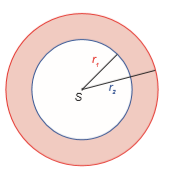 Ploščino krožnega kolobarja izračunamo tako, da od ploščine večjega kroga (s polmerom ) odštejemo ploščino manjšega kroga (s polmerom )Primer:Izračunaj ploščino krožnega kolobarja, ki ga tvorita krožnici s polmeroma  in .Uredi si svoje zapiske o krogu in delih kroga - če je še kaj nerazumljivega piši na elektronski naslov učitelja/ice.